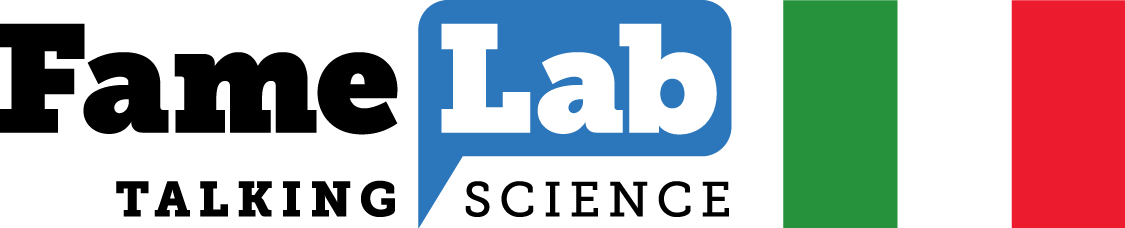 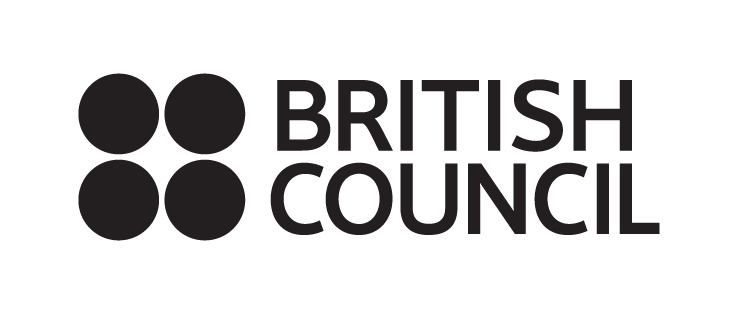 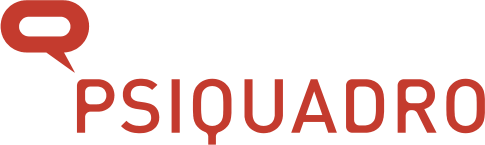 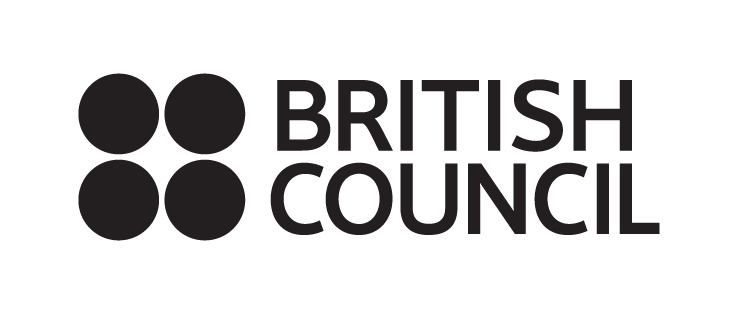 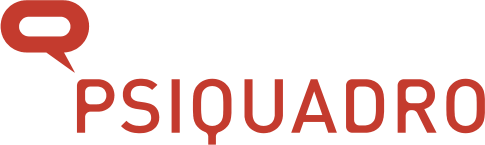 ALLEGATO 3 - FameLab ® Italia 2020Scheda candidatura ad ospitare selezioni localiSoggetti proponenti(breve descrizione e ruolo di ogni soggetto nell’organizzazione della selezione locale – lunghezza totale sezione max 1 pagina)Coordinatore (obbligatorio)Partner 1 (obbligatorio)Altri partner (facoltativo)Altri soggetti coinvolti (patrocinatori, sponsor etc…)Esperienza dei soggetti proponenti(breve sintesi dell’attività realizzata nei settori elencati di seguito – lunghezza totale sezione max 1 pagina)CoordinatoreRicerca scientificaComunicazione della scienzaOrganizzazione di eventi culturaliPartner Ricerca scientificaComunicazione della scienzaOrganizzazione di eventi culturaliAltri partner (facoltativo)Ricerca scientificaComunicazione della scienzaOrganizzazione di eventi culturaliPotenziale area geografica di attrazione concorrenti(Possibilità di indicare più di un’area, giustificare le scelte - lunghezza totale sezione max 1/2 pagina)CittàRegioneArea Interregionale (indicare le regioni dell’area che si intende interessare)Descrizione delle modalità di organizzazione locale(lunghezza totale sezione max 1 pagina)Città e Luogo (indicare una sede, anche provvisoria, della selezione locale con descrizione delle caratteristiche logistiche e di dislocazione nella città ospitante)Intervallo di date possibili (indicare max tre opzioni diverse, si procederà poi alla scelta della data finale in fase di elaborazione del calendario nazionale )Componenti giuria locale (non è necessario indicare i nomi ma gli ambiti culturali e scientifici di provenienza)Strategia di promozione dell’evento(lunghezza totale sezione max 1 pagina, descrivere le azioni che si intendono attuare per realizzare un evento di successo)azioni di promozione per massimizzare le iscrizioni alla competizioneazioni di promozione della competizione attraverso i mediaazioni di promozione per il coinvolgimento del pubblico durante la selezione localealtro